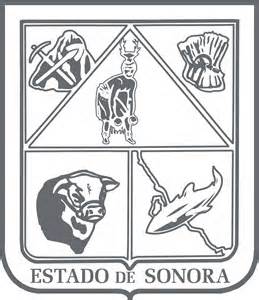                  GOBIERNO DEL ESTADO DE SONORA          	      17-SRH-P14-F01/REV.01            DESCRIPCION DE PUESTOOBJETIVO	RESPONSABILIDADES	RELACIONESMEDIDORES DE EFICIENCIA
DATOS GENERALES DEL PERFILGrado de estudios	Grado de estudios requerido y deseable.	Requerido:  	Deseable:   ¿El puesto requiere alguna especialización académica?	Carrera:	    	Área:	 Inspección y Vigilancia.¿El puesto requiere experiencia laboral?La experiencia laboral requerida.• 3 meses en entrenamiento en Visitas de Notificación
¿La ejecución del puesto requiere del conocimiento del inglés o algún otro idioma?Grado de dominio del idioma inglés¿La ejecución del puesto requiere del conocimiento de manejo de computadora?Nivel de conocimientos de computación.¿Qué nivel de habilidad de trato con personas requiere el puesto?Habilidad de trato con personas.¿Cuál es el nivel de la responsabilidad gerencial necesaria?Nivel de responsabilidad gerencial¿Cuál es el resultado esencial del puesto?El resultado esencial del puesto y el resultado secundario más importante.En primer lugar: 
En segundo lugar:  En relación al servicio a la comunidad y a los objetivos sociales y políticos del Gobierno del Estado, su puesto:Orientación del puesto.Manejo de personal requeridoNúmero de personas a cargo del titular del puestoRecursos financieros a su cargo(M = 000; MM = 000,000 de pesos anuales)¿Si maneja recursos financieros, su responsabilidad sobre ellos es?Tipo de responsabilidad sobre los recursos financieros que maneja.Tipo de Análisis PredominanteMarco de actuación y supervisión recibida	DATOS DE APROBACIÓNInformación provista por:                                                           Información aprobada por: 	DATOS GENERALES	DATOS GENERALES	DATOS GENERALES	DATOS GENERALESTítulo actual del puesto funcional:Notificador JurídicoDependencia/Entidad:Secretaría De Infraestructura Y Desarrollo Urbano     Área de adscripción:Procuraduría Ambiental Del Estado De SonoraReporta a:Encargado de la Dirección General de Asuntos JurídicosPuestos que le reportan:Ninguno1.–Notificar las resoluciones y actas emitidas a las empresas inspeccionadas.2.-Apoyar en la elaboración de oficios dentro de la Dirección General de Asuntos Jurídicos.3.-Registrar actividades realizadas en las diferentes visitas  de notificación.4.-Coadyuvar en las actividades que se desarrollen dentro de la Procuraduría para el cumplimiento de las formalidades administrativas con las que se relaciona la Dirección General de Asuntos Jurídicos.5.-Asistir al Director General de Asuntos Jurídicos.Internas:a) –  Director General de Asuntos Jurídicos.b) –  Director General de Administración y Finanzas, solicitar gastos para salidas así como entregar las comprobaciones de gastos de las salidas previamente solicitadas.c) –  Dirección General de Inspección y Vigilancia, coordinación de entrega de documentos a notificar.Externas:a) –Establecimientos industriales, comerciales y de servicio para llevar a cabo notificación de actas emitidas por la Procuraduría Ambiental.1.–Notificación de acuerdos de Irregularidades y resoluciones administrativas.Sexo:Estado Civil:Edad:Entre 25 a 60 años. Nombre : Nombre :    Cargo :Notificador Jurídico    Cargo :Encargado de la Dirección General de Asuntos Jurídicos